ПРОТОКОЛОбщественных слушаний по обсуждению проектной документации (включая материалы оценки воздействия намечаемой хозяйственной и иной деятельности на окружающую среду) по объекту «ПС 110 кВ Новая Лисиха с ВЛ 110 кВ» Повестка дняОбщественные обсуждения в форме общественных слушаний проектной документации (включая материалы по оценке воздействия на окружающую среду) «ПС 110 кВ Новая Лисиха с ВЛ 110 кВ».Место проведения: Иркутская область, Иркутский район, Ушаковское муниципальное образование, село Пивовариха, ул. Дачная, д. 6 (в здании муниципального учреждения культуры «Культурно-спортивный комплекс».Дата и время проведения: 29.08.2017 в 14:00. Состав протокольной группы: прилагается к протоколу (приложение № 1 на 1 листе).Представители общественности: не зарегистрированы, список прилагается к протоколу (приложение № 2 на 2 листах).Слушания проводились на основании следующих нормативных актов:Федеральный закон от 10.01.2002 г. № 7-ФЗ «Об охране окружающей среды» (с изм. и доп., вступ. в силу с 01.03.2017 г.);Федеральный закон от 23.11.1995 г. № 174-ФЗ (ред. от 29.12.2015 г.) «Об экологической экспертизе»;  Положение об оценке воздействия намечаемой хозяйственной и иной деятельности на окружающую среду в Российской Федерации, утверждено приказом Госкомэкологии России от 16.05.2000 N 372.Информация о проведении общественных слушаний доведена до сведения общественности через средства массовой информации:В печатном издании «Транспорт России» от 24-30 июля 2017 г. № 30 (993) – официальное издание федеральных органов исполнительной власти;В печатном издании Общественно-политическая газета "Областная" от 28 июля 2017 г. № 81 (1691) - официальное издание Правительства Иркутской области;Газета «Ангарские огни» от 28 июля 2017 г. № 28 (10460) – официальное издание органов местного самоуправления.Материалы по оценке воздействия на окружающую среду «ПС 110 кВ Новая Лисиха с ВЛ 110 кВ» были размещены для ознакомления по адресам:664007, Иркутская область, г. Иркутск, ул. Карла Маркса, 40, корп. 1, каб. 300.664056, Иркутская область, г. Иркутск, ул. Безбокова, д. 38.664511, Иркутская область, Иркутский район, Ушаковское муниципальное образование, село Пивовариха, ул. Дачная, д. 8 (в здании администрации Ушаковского муниципального образования). На слушаниях были представлены следующие материалы:1. Предварительные материалы по оценке воздействия на окружающую среду «ПС 110 кВ Новая Лисиха с ВЛ 110 кВ».2. Копии публикаций информационного сообщения о проведении общественных обсуждений в печатных изданиях.Письменные замечания и предложения: За период публикаций с 28.08.2017 по 29.08.2017 – не поступало.За период общественных слушаний 29.08.2017 с 14:00 по 15:00 - не поступало.Задачи слушаний:Представление информации о результатах оценки воздействия на окружающую среду по объекту «ПС 110 кВ Новая Лисиха с ВЛ 110 кВ».Обсуждение представленной информации. Выступили:Богородский А.Н. – открыл общественные слушания, огласил тему, повестку дня и порядок, представил инициаторов их проведения, проинформировал об отсутствии поступивших от населения, общественных организаций (объединений) замечаниях и предложениях, поставил на голосование кандидатуры председателя общественных слушаний и членов протокольной группы, предоставил слово докладчикам, участникам общественных слушаний.Загоруйко Г.В. – представила общую информацию по объекту планируемого строительства, уделила особое внимание разделу охрана окружающей среды и оценка воздействия на окружающую среду.Рассмотренные вопросы:Вопрос Климова Н.М.: Какова продолжительность строительства?Ответ Загоруйко Г.В.: Нормативная продолжительность строительства проектируемого объекта составляет 4 месяца.Вопрос Богородского А.Н.: Предполагается ли водоснабжение объекта на период эксплуатации?Ответ Загоруйко Г.В.: Да, в здании ОПУ предполагается устройство душа, умывальника, унитаза. Технические условия на водоснабжение и водоотведение получены. Разногласия:Предмет разногласий между общественностью и Заказчиком – не выявлен.Высказанные мнения:Богородский А.Н. – предлагаю общественные слушания признать состоявшимися.Решили:Признать общественные слушания проектной документации, включая материалы по оценке воздействия на окружающую среду объекта «ПС 110 кВ Новая Лисиха с ВЛ 110 кВ» состоявшимися.Признать процедуру информирования общественности проведенной согласно действующему законодательству.Признать регламент публичных слушаний выдержанным без срывов и нарушений.Признать экологические аспекты намечаемой хозяйственной деятельности находящимися в допустимых пределах действующих нормативов и не несущими угрозы для окружающей среды.Направить протокол общественных слушаний на государственную экологическую экспертизу.Голосование по итогам общественных слушаний:Высказанные мнения и решения одобрить. Принято – единогласно.Место и сроки ознакомления с протоколом:В рабочие дни с 09.00 до 16.00 по адресам:Иркутская область, Иркутский район, с. Пивовариха, ул. Дачная, 8 (здание администрации Ушаковского МО);Иркутская область, г. Иркутск, ул. Красноказачья, 115, офис 221.ПОДПИСИ УЧАСТНИКОВ:Председатель общественных слушанийначальник отдела охраны окружающей среды, экологической безопасности и дорожной деятельности Комитета по управлению муниципальным имуществом и жизнеобеспечению администрации Иркутского районного муниципального образования					____________ / Богородский А.Н.Секретарь общественных слушанийЭколог-проектировщик 1 категории ООО «Сибирский стандарт»					____________ / Загоруйко Г.В.Начальник отдела жизнеобеспечения, реформирования жилищной сферы и коммунальной инфраструктуры Комитета по управлению муниципальным имуществом и жизнеобеспечению администрации Иркутского районного муниципального образования 					____________ / Речицкий А.Г.Ведущий инженер отдела жизнеобеспечения, реформирования жилищной сферы и коммунальной инфраструктуры Комитета по управлению муниципальным имуществом и жизнеобеспечению администрации Иркутского районного муниципального образования 		____________ / Климов Н.М.Представитель заказчика проектной документации И.о. начальника ОКС филиала ОАО «ИЭСК» «Южные электрические сети»			____________ / Беломестных А.В.Приложение № 1СОСТАВ ПРОТОКОЛЬНОЙ ГРУППЫОБЩЕСТВЕННЫХ ОБСУЖДЕНИЙ ПРОЕКТНОЙ ДОКУМЕНТАЦИИ (ВКЛЮЧАЯ МАТЕРИАЛЫ ПО ОЦЕНКЕ ВОЗДЕЙСТВИЯ НА ОКРУЖАЮЩУЮ СРЕДУ) ПО ОБЪЕКТУ «ПС 110 кВ Новая Лисиха с ВЛ 110 кВ»Председатель общественных слушаний:Богородский Александр Николаевич – начальник отдела охраны окружающей среды, экологической безопасности и дорожной деятельности Комитета по управлению муниципальным имуществом и жизнеобеспечению администрации Иркутского районного муниципального образования.Члены протокольной группы:Речицкий Александр Геннадьевич – начальник отдела жизнеобеспечения, реформирования жилищной сферы и коммунальной инфраструктуры Комитета по управлению муниципальным имуществом и жизнеобеспечению администрации Иркутского районного муниципального образования;Климов Николай Михайлович – ведущий инженер отдела жизнеобеспечения, реформирования жилищной сферы и коммунальной инфраструктуры Комитета по управлению муниципальным имуществом и жизнеобеспечению администрации Иркутского районного муниципального образования;Беломестных Александр Владимирович – И.о. начальника ОКС филиала ОАО «ИЭСК» «Южные электрические сети»Загоруйко Галина Владимировна –эколог-проектировщик 1 категории ООО «Сибирский стандарт»Приложение № 2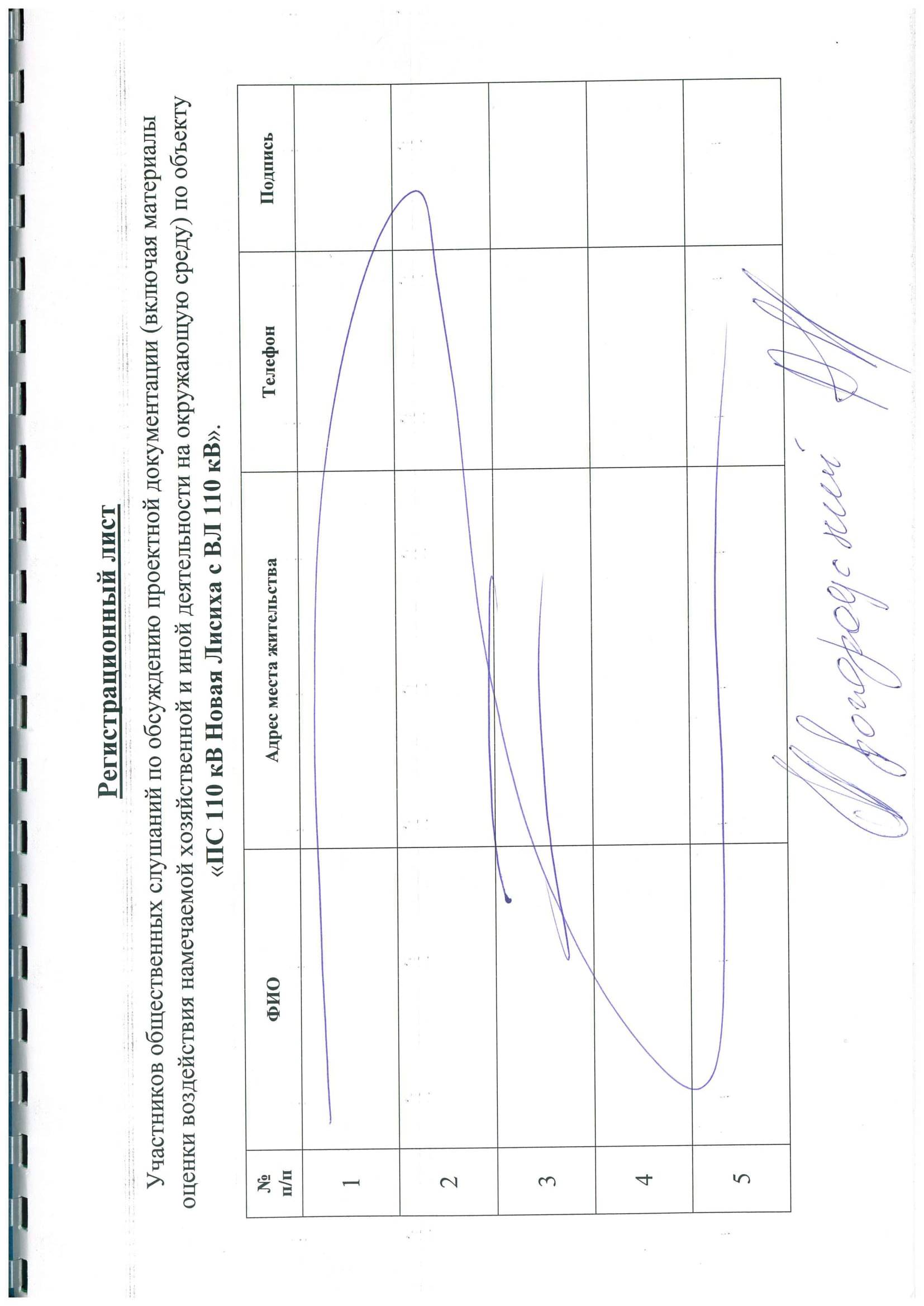 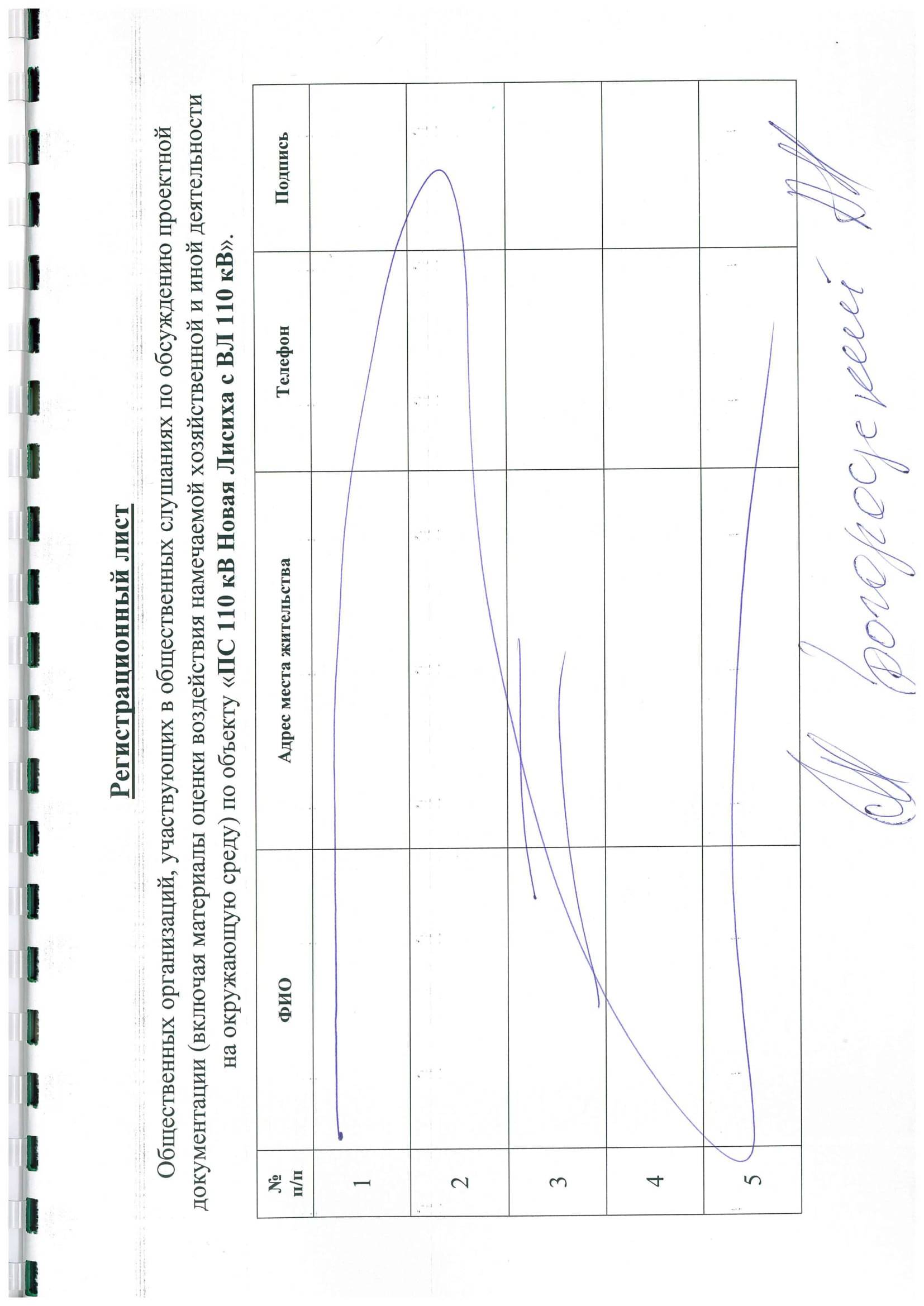 